Приложение № 21к п. 3.20. Временной Инструкции о проведении исполнительныхдействий 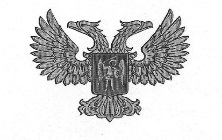 МИНИСТЕРСТВО ЮСТИЦИИДОНЕЦКОЙ  НАРОДНОЙ  РЕСПУБЛИКИ(Название территориального органа)ул. ___________, г. _____________, индекс, тел. (факс) ______________ E-mail: ________________исх. № ________________			Кому _______________________от ____________________В соответствии со статьёй 32 Временного порядка «Об исполнительном производстве на территории Донецкой Народной Республики» направляем в Ваш адрес ___________________________ от ______________________ государственного исполнителя _______________________________________ к сведению (исполнению).	Приложение: __________________ на ______лист. в _______ экз.Должность											     ФИОтел.